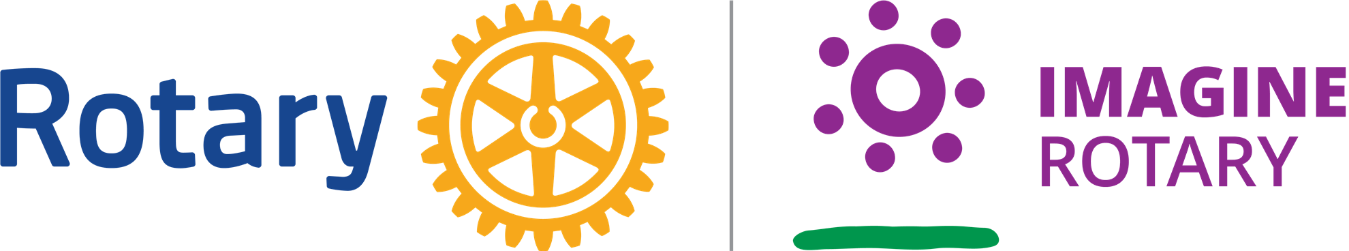 Hanover Rotary Club Notes4/19/23 Weekly MeetingPenny called the meeting to order at 6:55PM.  Blessing: PennyPledge: RickeyAttending Members:   Vera, Judson, Michelle, Ken, Janice, Penny, Brenda, Rickey, SanjeevHonorary Rotarian: Visiting Rotarians: Grace Hall and Alex Foster from RotaractRVAGuests: Sergeant-at-Arms Report: Rickey gave a Sergeant-at-Arms report. 9 Rotarians present. 2 guestsRickey gave a few jokes that were definite groanersHappy/Sad Bucks: Vera gave a happy dollar to have Rickey not give a jokeRickey gave a dollar so that he could tell a joke!Janice is happy to see Grace and AlexRotary Minute: Ken gave a Rotary Minute. Membership in Rotary is based on the Classification principle where classification is the profession of the member or the business of the company they work for.Announcements:Sell tickets and sponsorships for Shrimp & SudsUpcoming Hanover Rotary DatesApril 2023April 26th – Social at 6p.m. at Third Base Grill	April 29th – District Training (virtual)May 2023May 3 – Essay Contest CelebrationMay 10 – Shrimp & Suds pre-meetingMay 11 – Shrimp & SudsMay 17 - Program:Rotaract is usually a University based club, they normally have member 23-37 to range. They are young adults vs young professional. RotaractRVA is community based. They have 12 members and are hoping for growth by the end of the year. Last year they planted trees at Batter Park. They did a dog photography fundraiser and raised $509 and got a matching donation from Western Henrico to CIS of Chesterfield. They also did an invasive species removal, partnering with James River Association.In 2023 they developed a mission statement for the year. Our mission is to meet the needs for our community by amplifying other organizations. They are working with other organizations to help out where they can.They are working on their Costa Rica Literacy Project. They raised money to donate 100-200 books to Santa Rosa Elementary in Turrialba, Costa Rica to support the development of a culture of reading and lifelong learning. 10 Rotaractors went to Costa Rica to deliver the books and did a few days of service activities in town. They partnered with the Dickerson Literacy Initiative. After Judson led the Club in the 4-Way Test, Penny adjourned the meeting at 7:31 p.m. 								Michelle Nelms	